МКОУ «ТРОИЦКАЯ СРЕДНЯЯ ОБЩЕОБРАЗОВАТЕЛЬНАЯ ШКОЛА № 62»Разработка электронной тетради по английскому  языку  для обучающихся 2-4 классов на основе  интегративного подхода ПроектУченицы: Бабичева Маргарита Гилева МиленаКласс:7А, 8АРуководитель: Брянцева С.А._______________________ (подпись) Троицкий2020Содержание Введение………………………………………………………………………….. Глава 1. Интегративный подход к обучению иностранному языку…………..  1.1 Структура интегративного подхода к обучению иностранному языку…... 1.2 Обучение иностранному языку в школе на младшем этапе на основе  интегративного подхода………………………………………………………… 1.3 Коммуникативный подход в обучении иностранному языку……............ 1.4 Методы и приёмы формирования коммуникативных навыков…………. Выводы по главе 1………………………………………………………...  Глава 2. Создание электронной тетради для учащихся 2-4 класса с использованием  интегративного подхода……………………………………..  2.1 Использование краеведческого материала для создания электронной тетради  как способа применения межпредметной интеграции для успешного  формирования коммуникативных навыков……………………………………  2.2 Описание разделов и видов упражнений электронной тетради ……...2.3 Анализ использования электронной тетради…………………………...  Выводы по главе 2……………………………………………………………....  Заключение………………………………………………………………………  Библиографический список………………………………………………......... Приложение………………………………………………………………………   ВВЕДЕНИЕ Все более популярным и нужным становится изучение иностранного языка в образовательных учреждениях. Согласно ФГОС нового поколения, перед учащимися представлен ряд планируемых результатов при изучении иностранных языков.Рассмотрев планируемые результаты, мы выделили для своей работы следующее:  развитие учащегося, его патриотическое воспитание, основанное на знании и  умении представить свою родную культуру на международной арене, а также  процесс становления  личности, формирование мировоззрения и культурного развития учащихся. По достижению данных планируемых результатов,  происходит расширении кругозора учащихся о родной культуре,  традициях, обычаях, ритуалах, истории и быте своего региона и совершенствование знаний и умений по иностранному языку  [24].  Проанализировав различные источники, мы остановились на следующем высказывании, которое может подчеркнуть актуальность нашего проекта. Н.В.Барышников, Р.Д.Гальскова и другие, утверждают, что интересный партнер по межкультурной коммуникации  только тот, который знает и понимает свою национальную (этническую)  культуру, что и называют краеведением [16]. Однако проблема систематического использования краеведческих  материалов в качестве уникального дидактического средства в преподавании  иностранных языков и культур в средней общеобразовательной школе в  контексте реализации национально-регионального компонента  государственного образовательного стандарта не нашла должного освещения  и системного анализа в специальной литературе. Поэтому вопрос  использования краеведческого материала актуален и исследуется многими методистами и учителями-практиками [17]. Одним из путей реализации  национально-регионального компонента государственного образовательного  стандарта может стать использование межпредметной интеграции краеведения и иностранного языка. На начальном этапе обучения иностранному языку у учащихся  формируется элементарная коммуникативная компетенция. Закладываются  основы коммуникативной культуры. Формируется положительная мотивация  и устойчивый интерес к предмету, а также необходимые универсальные  учебные действия, что заложит основу успешной учебной деятельности на  следующей ступени образования.  Учебно-методические пособия, интегрирующие два предмета  «иностранный язык» и «краеведение», в частности «краеведение Талицкого района»  отсутствуют по объективным причинам (содержание предмета  «краеведение» уникально в каждом регионе). В связи с этим возникает  потребность в разработке учебно-методические пособия по предмету. Одним  из видов учебно-методических пособий является рабочая тетрадь с серией  заданий по определенной тематике в соответствии с программными  требованиями. Таким образом, актуальность данной темы заключается в том, что  использование интегративного подхода является распространенным методом  изучения любого предмета на сегодняшний день. Интеграция считается достаточно эффективным и современным способом улучшения процесса  обучения. Что касается иностранного языка, то данный подход способствует  более продуктивному восприятию и пониманию данного предмета. Поэтому  мы решили разработать электронную тетрадь, в которой проводится интеграция  между иностранным языком и краеведением. К тому же знание истории  родного города и способность рассказать о нём на английском языке способствует формированию коммуникативной компетенции, а также  формированию личности школьника. Использование рабочей тетради по английскому языку с материалами краеведения создает положительную  мотивацию для изучения английского языка и краеведения.  В связи с вышесказанным гипотезой исследования является  предположение, что использование на уроках английского языка рабочей  тетради, разработанной на основе межпредметной интеграции краеведения  Талицкого района и иностранного языка, будет способствовать успешному  формированию коммуникативной компетенции. Цель – создание электронной тетради для учащихся 2-4 класса на основе  интегративного подхода для успешного формирования коммуникативной  компетенции. Задачи: 1) На основе изученной методической и педагогической литературы  дать характеристику интегративному подходу. 2) Изучить структуру интегративного подхода, приёмы и методы его  использования. 3) Изучить теоретические основы формирования коммуникативной  компетенции на уроках иностранного языка. 4) Создать электронную тетрадь по английскому языку для 2-4 класса с  использованием краеведческого материала. Объект – процесс формирования коммуникативной компетенции на основе интегративного подхода на уроках английского языка.  Предмет – электронная тетрадь с серией заданий с использованием  краеведческого материала для формирования коммуникативной  компетенции. Контингент – учащиеся 2-4 классов.  Методы исследования: 1) Изучение и анализ методической и учебной литературы. 2) Разработка электронной тетради с серией заданий по английскому языку  с использованием краеведческого материала.3) Анализ содержания рабочей тетради учителем английского языка  начальной школы для использования её на уроках с целью продуктивного  формирования коммуникативной компетенции. Практическая ценность работы состоит в том, что созданная электронная  тетрадь может быть использована на уроках английского языка, в рамках  спецкурса или кружка по английскому языку. Всё вышесказанное обусловило структуру работы. Во введении  сформулирована актуальность проблемы, определены объект и предмет  исследования, указаны цели и задачи, методы, его практическая значимость.  Данная работа состоит из двух глав, первая глава повествует о теоретических  предпосылках исследования, рассмотрены понятия интегративный подход, коммуникативный подход, приведены методы и приёмы формирования  данных подходов, рассмотрены основные виды речевой деятельности:  аудирование, говорение, чтение и письмо, а также методы их формирования.  Вторая глава состоит из поэтапного описания создания электронной тетради по  английскому языку на основе интегративного подхода, а также представлен  анализ использования данного пособия на практике. Затем следует  заключение и библиографический список. Приложение содержит отзыв учителя английского языка на созданную рабочую тетрадь, лист самооценки  знаний учащихся и итоговую контрольную работу, которую учащиеся  выполняют после изучения всех разделов из электронной тетради.Этапы проектаГлава 1. Интегративный подход к обучению иностранному  языку 1.1 Структура интегративного подхода к обучению иностранному языку В настоящий момент происходят изменения в российской системе  образования: она становится ориентированной на вхождение в мировое  образовательное пространство. Одной из самых главных тенденций развития  образования XXI в. является интенсификация интеграционных процессов на  всех уровнях, от личностного до межгосударственного. Интеграция является  сегодня одним из самых значительных инновационных явлений в  образовании. Она превосходит все другие явления «по широте  экспериментального воплощения, глубине творческого замысла,  продолжительности и диалектического исторического развития» [8, с.26].  Интеграционные процессы ведут к формированию новых элементов, меняя,  преобразовывая текущие в более эффективные. Как правило, преподаватель обучает лишь своему предмету,  изолированно от всех других. Но данный подход не формирует комплекс  знаний, которым должны овладеть учащиеся для успешного и продуктивного  развития в будущем. Поэтому необходимы новые подходы в обучении. Учёными  подтверждена необходимость создания фундаментальных педагогических  структур, задачей которых будет формирование общей культуры учащихся,  развитие целостного мировоззрения. Интегративный подход,  сформировавшийся в отечественной и зарубежной методике, представляется  в этой связи наиболее продуктивным и эффективным. Как справедливо  отмечает В.Ф. Тенищева, «интеграция обеспечивает движение  педагогической системы к её большей целостности и, как результат,  приводит к повышению уровня образовательного процесса, что выражается в  формировании необходимых компетенций обучающихся» [21].7 Проблему интеграции знаний и межпредметные связи изучали такие  исследователи, как Н.М.Сокольникова, В.Н. Максимова, Ж.Ж. Руссо, К.Д.  Ушинский, А.Я.Каменский и многие другие. Существуют различные  определения данного подхода в отечественной педагогике. Согласно И.А.  Зимней и Е.В. Земцовой, интегративный подход – это «целостное  представление совокупности объектов, явлений, процессов, объединяемых  общностью как минимум одной из характеристик, в результате чего  создаётся его новое качество» [7, с. 14-19]. Под интеграцией А.Н. Захлебный  понимает «взаимодействие различных предметных компонентов, которые  объединены воспитательной целью развития» [6]. О.Г. Гилярова  подразумевает под интеграцией «систему органически связанных учебных  дисциплин»[3]. Определив понятия интеграция и интегративный подход,  выясним, как данный подход влияет на изучение иностранного языка и  способствует его более эффективному и продуктивному усвоению. Итак, начнём с изучения структуры интегративного подхода к  обучению иностранному языку. Она включает в себя аспекты, принципы,  цели и результат. Рассмотрим компоненты интегративного подхода:  методический, организационно-деятельностный и содержательный.  Методический аспект включает в себя интегрирование методик  обучения различных дисциплин. Например, следует использовать такие  педагогические технологии, как метод проектов, ролевые игры, кейс технологии. Особое значение, по мнению учёных, имеют проблемные  задания, благодаря анализу которых учащиеся пытаются глубже понять суть  явлений, что ведёт к более глубокому пониманию себя. Организационно-деятельностный компонент предполагает интеграцию  форм обучения различных предметов, что будет способствовать  использованию большего количества творческих заданий, направленных на  формирование креативности и разрушение стереотипов учащихся. Содержательный компонент включает в себя учебную деятельность  (использование методов, описанных выше, качественный отбор материала, 8 способствующего достижению целей интегративного курса) и внеучебную  деятельность (межкультурное взаимодействие, самостоятельное изучение  материала). Можно выделить следующие основные принципы интегративного  подхода при обучении иностранному языку: - принцип культуросообразности; - принцип креативности; - принцип ориентации на саморазвитие и самообразование; - принцип вариативности; - принцип поликультурного самоопределения и самоактуализации  личности; - принцип толерантности; - принцип диалога культур;  Среди основных целей интегративного подхода при обучении  иностранному языку нам представляется важным выделить следующие: - формирование целостной картины мира (учащиеся глубже понимают  цель изучения предметов, осознанная связь между ними, таким образом  повышается мотивация к процессу изучения); - формирование новых навыков и умений благодаря  взаимопроникновению взаимообогащению системы элементами различных  систем (благодаря этому расширяются возможности учащихся); - становление нового типа личности, свободного от стереотипов и  свободного в выборе действий, что является немаловажным в связи с  формированием личности, готовой к конструктивному межкультурному  общению; - формирование толерантной личности, что на данном этапе развития  общества является одной из приоритетных задач образовательной системы;  формирование (путём создания проблемных ситуаций) творческой личности,  готовой к поиску решений в нестандартных ситуациях;9 - формирование нравственных ценностей учащихся (включение  материала нравственного характера); формирование ключевых компетенций  (коммуникативной, социокультурной, учебно-познавательной).  Результатом применения интегративного подхода при обучении  иностранному языку является: интенсификация процесса обучения,  систематизация учебно-познавательной деятельности, формирование  личности, готовой к эффективной межкультурной коммуникации,  всестороннее развитие личности, формирование вариативности мышления,  становление нового типа личности учащегося [13]. В результате анализа научно-исследовательской литературы нами были  выделены три группы методов при обучении иностранному языку: 1)  познавательно-исследовательские (исследовательский, метод формирования  культурного самоопределения, рефераты, метод проекта); 2) коммуникативно-проблемные (культуроведчески-ориентированные  дискуссии проблемного характера, культуроведчески-ориентированные  ролевые игры, деловые игры); 3) проблемно-поисковые (использование  информационных технологий: слайд-презентации, веб-квесты, блоги) [25]. Итак, благодаря интегративному подходу появляется возможность  самореализации и самоидентификации личности учащегося. Меняется  мышление учащихся, привыкших мыслить по одной схеме. Также особенно  важным направлением является активизация нравственной сферы сознания.  За счёт интеграции знаний возможно формирование новых образовательных  курсов, удовлетворяющих потребностям современного общества [2].  Так как наше исследование направлено на создание электронной тетради по  английскому языку для учащихся 2- 4 класса, рассмотрим особенности  обучения иностранным языкам на основе интегративного подхода на  младшем этапе в следующем параграфе.10 1.2 Обучение иностранным языкам в школе на младшем этапе на основе  интегративного подхода На сегодняшний день перед общеобразовательной школой стоит задача  - формировать у школьника способность установления связей между  различными областями знаний, целостной картины мира. Построение  процесса обучения на интегративной основе помогает претворить эту задачу  в жизнь наиболее эффективным образом, так как подход обеспечивает  комплексность образовательного процесса, являя собой фундамент и опору  для формирования новых навыков и умений. Данный подход особенно  широко применяется в обучении иностранным языкам, поскольку язык  «беспредметен», различные ситуации и тематики общения на языке должны  быть привнесены извне. При изучении данного подхода можно обнаружить, что самым  распространенным и естественным видом интеграции, который используется  в процессе обучения иностранному языку младших школьников, является  межпредметная интеграция. Межпредметная интеграция – это  взаимопроникновение областей знаний различных предметов школьной  программы. Однако, наряду с межпредметной интеграцией широко  употребляется деятельностно-видовая интеграция – это интеграция  различных видов деятельности, например, интеграция познавательной с  игровой деятельностью.  Нужно отметить, что при обучении иностранному языку младших  школьников действительно важно учитывать их психофизиологические  особенности, поскольку их психика и мышление не до конца сформированы.  Ребёнок в этом возрасте мыслит яркими образами, поэтому материал  обучения должен быть наглядным и особенно интересным и увлекательным,  что может обеспечить межпредметная интеграция. Ещё один очень важный  момент – у детей младшего школьного возраста 9-10 лет происходит переход  от преобладания игровой деятельности к познавательной. Этот переход  должен осуществляться плавно. Естественная потребность изучать 11 иностранный язык у младшего школьника ещё не сформирована, поэтому для  создания внутренней мотивации и заинтересованности необходимо включать  игровую деятельность в познавательную. На уроке мы, прежде всего, учим младших школьников говорить – говорить о повседневных вещах, которые их окружают – о семье, о школе, о  новостях, обсуждаем книги, фильмы и многое другое. Всё  вышеперечисленное указывает на то, что происходит непосредственная  интеграция предмета английского языка с другими областями знаний. Например, при обучении ИЗО, музыке, труду дети имеют  дополнительную возможность называть на иностранном языке определённые  предметные действия или осуществлять данные действия, употребляя при  этом иностранные слова и структуры [14].  Одним из основных предметов, с которым осуществляется интеграция  на уроках английского языка, является страноведение, предмет, который  включает в себя географию, историю и другие узкие дисциплины. Как только  младший школьник приступает к изучению английского языка, или любого  другого иностранного языка, он начинает узнавать о стране, говорящей на  этом языке. Приобщение к культуре страны изучаемого языка через  элементы фольклора (танцы, песни, пословицы и поговорки и т.д.) даёт  младшим школьникам ощущение сопричастности к другому народу,  достигаемое без особых усилий. Но для того, чтобы понять и приобщиться к  культуре другого народа, нужно понимать культуру, историю собственного  народа. Поэтому в данной работе при создании тетради по английскому  языку для учащихся 4 класса, мы будем проводить интеграцию английского  языка с предметом краеведение города Кунгура. Зачастую учащиеся знакомы  с культурой и страноведением другого народа лучше, чем со своим  собственным. В школе мало внимания уделяется изучению собственного  края, или скорее всего изучение данной дисциплины отсутствует вообще.  Поэтому интеграция английского языка и краеведения очень полезна и  важна.12 Итак, опираясь на вышесказанное, можно сделать вывод, что благодаря  особенностям иностранного языка как учебной дисциплины, в свою очередь,  обогащается деятельность детей в русле другого учебного предмета, с  которым иностранный язык интегрируется.  Интегративные связи способствуют интенсификации обучения  иностранному языку, которая выражается в следующем: - повышается интерес к изучению предмета (повышается  коммуникативная мотивация); - активизируется речемыслительная деятельность; - совершенствуются речевые умения; - формируется познавательная самостоятельность детей; - расширяется кругозор; Знания, полученные в результате интеграции иностранного языка с  другими предметами, носят не только более фундаментальный, но и  развивающий характер, что делает интегрированное обучение особенно  ценным на ранней ступени [1, с. 11]. Специфика самого предмета располагает к применению различных  междисциплинарных подходов в обучении. Взаимодействие предмета  «Иностранный язык» с другими предметами школьной программы и  областями знаний разнообразно и многофункционально. Наиболее  плодотворные пути совершенствования учебного процесса по иностранным  языкам при условии использования межпредметных связей можно  усматривать в совершенствовании как содержательного плана учебного  предмета, так и его процессуальной стороны. Также интегративный подход способствует успешному формированию  коммуникативной компетенции, о которой пойдёт речь в следующем  параграфе. 13 1.3 Коммуникативный подход в обучении иностранному языку Коммуникативный подход в обучении иностранным  языкам (Communicative language teaching) – это подход, направленный на  формирование у учащихся смыслового восприятия и понимания иностранной  речи, а также овладение языковым материалом для построения речевых  высказываний. Коммуникативный подход в обучении иностранным языкам,  прежде всего, призван научить учащихся свободно ориентироваться в  иноязычной среде, а также уметь адекватно реагировать в различных  языковых ситуациях [19]. Коммуникативный подход в обучении иностранному языку впервые  возник в 70-ых годах как результат работы экспертов Совета Европы. С того  времени данный подход получил широкое распространение во всем мире и  стал одним из главных методов обучения иностранным языкам [4]. Коммуникативная компетенция является главной составляющей  коммуникативного подхода. Согласно Федеральному государственному общеобразовательному  стандарту начального образования целью обучения иностранным языкам  является формирование иноязычной коммуникативной компетенции, т.е.  способности и возможности осуществлять реальное общение.  В области говорения учащиеся должны уметь: • участвовать в элементарных диалогах, соблюдая нормы речевого  этикета, принятые в англоязычных странах; • составлять небольшое описание предмета, картинки, персонажа; • рассказывать о себе, своей семье, друге. В области аудирования учащиеся должны уметь: • понимать на слух речь учителя и одноклассников при  непосредственном общении и вербально/невербально реагировать на  услышанное;• воспринимать на слух в аудиозаписи и понимать основное  содержание небольших сообщений, рассказов, сказок, построенных в  основном на знакомом языковом материале. В области чтения учащиеся должны научиться: • соотносить графический образ английского слова с его звуковым  образом; • читать вслух небольшой текст, построенный на изученном языковом  материале, соблюдая правила произношения и соответствующую интонацию; • читать про себя и понимать содержание небольшого текста,  построенного в основном на изученном языковом материале; • читать про себя и находить в тексте необходимую информацию. В области письма учащиеся должны научиться: • выписывать из текста слова, словосочетания и предложения; • писать поздравительную открытку с Новым годом, Рождеством, днём  рождения (с опорой на образец); • писать по образцу краткое письмо зарубежному другу [22]. Таким образом, согласно Федеральному государственному  общеобразовательному стандарту у учащихся в начальной школе должны  быть сформированы такие коммуникативные навыки как говорение,  аудирование, чтение и письмо. Во время обучения иностранному языку у  учащихся формируется коммуникативная компетенция. Согласно И.Л. Бим, под коммуникативной компетенцией понимается  способность осуществлять иноязычное межличностное и межкультурное  общение с носителями языка в заданных стандартом, программой пределах,  что предусматривает сформированность языкового, речевого,  социокультурного, компенсаторного и учебного компонентов иноязычной  коммуникативной компетенции.  Сформированность языкового компонента иноязычной  коммуникативной компетенции обеспечивается за счёт целенаправленного  формирования и развития иноязычных фонетических, лексических и грамматических навыков, речевого компонента – за счёт формирования и  развития у учащихся умений аудирования, говорения, чтения, и письма как  видов иноязычной речевой деятельности [18]. Что касается социокультурной составляющей иноязычной  коммуникативной компетенции, то она должна обеспечить  культуроведческую направленность обучения, приобщение школьников к  культуре страны изучаемого языка, лучшее осознание культуры своей  собственной страны, умение её представить средствами иностранного языка,  включение школьников в диалог культур.  Под сформированностью компенсаторного компонента иноязычной  коммуникативной компетенции подразумевается способность и готовность  ученика осуществлять межличностное и межкультурное общение,  добиваться своих коммуникативных целей и при явной нехватке иноязычных  языковых средств – за счёт невербальных средств иноязычного общения,  замены одних языковых средств другими. Основы коммуникативной компетенции, позволяющие осуществлять  иноязычное общение и взаимодействие детей, закладываются в начальной  школе. Коммуникативная компетенция может включать в себя следующие  аспекты: ∙ знание, как использовать язык для различных целей и функций; ∙ знание того, как меняется язык в зависимости от той или иной  коммуникативной ситуации и самих участников этой ситуации (например,  знание отличий формальной речи от неформальной, устной от письменной); ∙ умение создавать, читать и понимать тексты различного типа и  характера (например, рассказы, интервью, диалоги); ∙ умение поддерживать разговор даже при ограниченной  лексической и грамматической базе. Учитель, как правило, выступает в качестве: ∙ помощника,∙ друга, ∙ советчика. Таким образом, аудирование, говорение, чтение и письмо – это виды  речевой деятельности, которые должны быть сформированы у учащихся,  чтобы обеспечить возможность осуществлять общение в устной и  письменной формах. Данные виды речевой деятельности составляют основу  формирования коммуникативной компетенции. На начальном этапе должны быть заложены прочные основы всех  видов речевой деятельности. Младший школьный возраст является наиболее оптимальным в  усвоении иностранного языка. В этом случае в поле зрения остаётся задача,  решить которую призвано начальное обучение данному предмету, а именно  развитие коммуникативных навыков. Формирование коммуникативных  навыков должно быть специально направлено на развитие личности младших  школьников. Таким образом, из всего вышесказанного следует, что  коммуникативный подход играет немаловажную роль при обучении  иностранному языку. Формирование коммуникативной компетенции  происходит в развитии четырёх видов речевой деятельности аудирование,  чтение, говорение и письмо. 1.4 Методы и приёмы формирования коммуникативных навыков Для формирования у учащихся коммуникативной компетенции  учителю необходимо научить младших школьников говорить, читать, писать  и понимать английскую речь. Для достижения этой цели учитель использует  различные методы и приёмы.  Рассмотрим методы и приёмы формирования одного из четырёх видов  речевой деятельности аудирование.  Аудирование, прежде всего, является целью обучения, как в качестве  конечного результата, так и промежуточного по классам. Аудирование служит и мощным средством обучения иностранному  языку. Оно даёт возможность овладеть звуковой стороной изучаемого языка,  его фонемным составом и интонацией; ритмом, ударением, мелодикой. Через  аудирование идёт усвоение лексического состава языка и его  грамматической структуры. В то же время аудирование облегчает овладение  говорением, чтением и письмом[20]. Обучение аудированию как виду речевой деятельности начинается с  развития умений: - слушать и повторять за диктором учебные диалогические и  монологические высказывания;  - понимать содержание учебных диалогических и монологических  высказываний, построенных на стандартных ситуациях повседневного  общения детей с детьми, детей с взрослыми в семье, школе, в городской /  сельской среде;  - следить за своей речевой ролью в песне-игре и в пьесе-сказке, при  драматизации учебных мини-диалогов.  Иноязычной средой для формирования умений слушать английскую  речь служат: - живая стандартная речь учителя при озвучивании учебного  материала;  - аудиозаписи детских песен, песен-игр, речитативов, стихотворений;  - аудиозаписи диалогических клише этикетного характера (не более 4 - 6 реплик);   Основные задачи учителя при использовании аудирования:  - подготовить учащегося к прослушиванию через разнообразные задания  PRE-listening, чтобы вызвать интерес, сфокусировать на теме и  актуализировать лексику перед прослушиванием текста, рассказа или любого  другого произведения; - помогать во время прослушивания - DURING-listening, чтобы снять  трудности во время аудирования и чтобы заострить внимание на каких-то важных моментах и научить слышать именно нужную информацию; - обсудить, сделать выводы после прослушивания - POST-listening. PRE listening, DURING-listening и POST-listening – это три главных этапа обучения аудированию. Некоторые методы, используемые на первом этапе обучения –PRE – Listening. 1. Актуализировать знания по теме – Что вы знаете о…..? Где они….?  Что это такое?  2. Активизировать лексику по теме – например, в виде микроигры типа  мозгового штурма «Кто больше знает слов по теме?» 3. Прогнозировать содержание – попытка по заголовку, теме,  иллюстрациям угадать, о чём может, пойдёт речь. 4. Познакомить с новыми словами – незнакомые слова не должны  мешать восприятию речи. 5. Проверить понимание цели аудирования – убедиться, что учащиеся  поняли задачу аудирования, имеют некоторые представления о содержании. Чтобы сфокусировать внимание учащихся непосредственно во время  прослушивания, целесообразно использовать раздаточный материал. На этом этапе могут использоваться различные упражнения. Может  использоваться, например, такое упражнение.  Now you will agree or disagree with me. Listen to me carefully. If I am  right agree with my sentence, saying «I agree». If I am not right disagree with me,  saying « I disagree». Продуктивно использование метода игра «Снежный ком».  Учитель напоминает учащимся правила данной игры: ученики  называют существительные по любой теме, например, "Продукты". Первый  ученик называет одно слово, второй повторяет его слово и добавляет своё,  следующий ученик называет уже два слова и добавляет ещё одно и так далее.  Для обучения аудированию на третьем этапе помогают следующие  упражнения:- выполнить задание «Fill in the blanks with suitable word» в тексте аудиоматериала; - True/False, Short Answer, Summary; - проиллюстрировать эпизод; - составить план, пересказать; - сравнить с ситуацией из жизни и т.д. Большое значение имеет и атмосфера на уроке. Поскольку слушание с  пониманием – наиболее тяжелая работа при обучении иностранному языку, и  возможен даже некоторый стресс для учащихся, желательно: -вести урок вселяющим спокойствие, но несколько интригующим голосом; -подбадривать детей, поощрять за успехи, вселять уверенность; -объяснять, что не всегда можно понять все слова - иногда это и не нужно; -дети должны ясно понимать, зачем слушают, что должны услышать; -развивать языковую догадку детей с помощью системы упражнений; -заранее приготовить наглядный материал и визуальные опоры. Таким образом, можно сказать, что аудирование как вид речевой  деятельности играет большую роль на начальном этапе в достижении  практических, развивающих, образовательных и воспитательных целей и  служит эффективным средством обучения английскому языку в начальной  школе. Следующим видом речевой деятельности является говорение. Говорение – это сложный многогранный процесс, позволяющий  осуществлять вместе с аудированием, устное вербальное общение.  Содержанием говорения является выражение мыслей в устной форме. В  основе говорения лежат произносительные, лексические, грамматические  навыки. В большинстве методов обучения говорение является одним из  важнейших направлений преподавания.   Формирование говорения осуществляется в ходе выполнения  упражнений. В методике находят различные подходы к классификации  упражнений. Выделяют языковые и речевые; подготовительные и речевые  (Шубин У.П.); предречевые и речевые (Скалкин В.Л.); условно-речевые и 20 речевые; тренировочные и творческие упражнения, способствующие  обучению говорению.  Рассмотрение обучения говорению, как цели, начнем с диалогической  формы общения, как наиболее характерной для проявления  коммуникативной функции языка. Диалогическая форма общения  предполагает умение приветствовать собеседника и отвечать на приветствие,  как это делают носители английского языка; умение вежливо попрощаться;  умение представить кого-то кому-то; выразить согласие и несогласие что-то  сделать; умение поздравить с праздником, днем рождения; выразить  сожаление, извинение; выразить радость, восторг, неудовольствие. Языковое  обеспечение для формирования названных умений предусматривается  авторами учебников. Единицами обучения диалогической речи могут быть диалогические  единства. Диалогические единства могут быть разными по структуре. Назовём наиболее распространённые из них: Вопрос – ответ: Is our classroom large? – Yes, It is. Вопрос –вопрос: Is it your pen? – Why do you ask me? Утверждение – вопрос: I want to know English. – What for? Утверждение – утверждение: This is a box of sweets for you. – Oh, thank you, I like sweets very much.  Переходим к рассмотрению формирования монологической речи как  цели обучения. На начальном этапе монологическая форма общения  предполагает умение описать предмет, лицо, явление; сделать сообщение по  теме;   Единицами обучения монологическому высказыванию могут быть  предложение, сверхфразовое единство и связный текст. Например, This is a pen. It is on the table [11]. Говорение, особенно в монологической форме, представляет большую  трудность для учащегося, как на родном, так и на иностранном языке. Оно  связано с выбором того, что сказать и как сказать и т. д. Формирование этого  сложного умения должно протекать с помощью опор, которые, могут быть  связаны как с содержанием, так и с формой изложения.  Таким образом, говорение является одним из главных составляющих  речевых действий. Учащиеся должны научиться не только произносить  слова, но и уметь составлять монологи и диалоги, т. е говорить на изучаемом  языке. Немаловажную роль при формировании коммуникативной  компетенции играет не только говорение, но и чтение. Чтение – это самостоятельный вид речевой деятельности, который  обеспечивает письменную форму общения. Оно занимает одно из главных  мест по использованию, важности и доступности. В структуре чтения как деятельности можно выделить мотив, цель,  условия, результат. Мотивом является всегда общение или коммуникация с  помощью печатного слова; целью – получение информации по тому вопросу,  который интересует читающего. К условиям деятельности чтения относят  овладение графической системой языка и приёмами извлечения информации.  Результатом деятельности является понимание или извлечение информации  из прочитанного с разной степенью точности и глубины. Обучение чтению на иностранном языке на начальном этапе  способствует более раннему приобщению младших школьников к новому  для них языковому миру, формирует у учащихся готовность к общению на  иностранном языке и положительный настрой к дальнейшему его изучению.  Согласно программе по иностранным языкам в области обучения чтению  перед учителем ставятся задачи научить школьников читать тексты,  понимать и осмысливать их содержание с разным уровнем проникновения в  содержащуюся в них информацию.  Для формирования навыков чтения учителю следует использовать ряд  приёмов.  Обучение чтению слов может осуществляться:  - на основе слов с аналогичным звуком, читаемых по правилам. Слова,  не поддающиеся этому правилу, но с тем же звуком, включаются в ряд этих  слов, например duck, run, jump, son, mother;  - c использованием частичной транскрипции с выделением  соответствующих букв, передающих данный звук, например [u:]: too, school,  fruit, ruler, blue, two, do; - с использованием полной транскрипции, например autumn, daughter . - по аналогии, например, учащиеся умеют читать слова right, night, им  нужно прочитать новое слово light. (Для правила мало слов, а установить  ассоциацию нужно).  - на основе чтения за учителем или диктором слов, в этом случае  овладение чтением таких слов происходит на основе имитации.  Далее учащиеся приступают к чтению словосочетаний и предложений  и, следовательно, к правильному их оформлению. Приведем примеры заданий, эффективно формирующих технические  навыки чтения. 1) «Узнай свое слово». Учитель раздаёт детям карточки со словами,  которые дети учатся читать на уроке, в данном случае это слова Ann, am, a,  man, name. Дети должны внимательно слушать фразы, произносимые  учителем. Если кто-то узнал «своё» слово во фразе, он должен поднять руку,  продемонстрировать классу карточку, в которой есть слово из услышанного  предложения, и прочитать это слово.  2) «Придумай предложение». Ученики получают карточки с  осваиваемыми словами. Каждый должен составить предложения со «своим»  словом. PP: A lion is big. I am a boy. My name is Katy.  3) «Кто продолжит?». На карточках, которые раздаются ученикам,  записаны неоконченные предложения, которые дети должны продолжить,  например: A lamp is….. (on the table) Tom is a boy. He… (likes cakes; likes to play.., etc.) Такие упражнения полезны ещё и тем, что позволяют соединять  обучение чтению с обучением устной речи[10].  Основная задача в 3-м и 4-м классах, которая реализуется с помощью  книг для чтения – развитие умения читать тексты про себя, то есть читать для  удовольствия (pleasure reading).  После прочтения текста учащиеся выполняют послетекстовые задания,  цель которых проверить полное или детальное понимание текста.  Приведём примеры послетекстовых (а) контрольных заданий: «Найди в правом столбце окончания каждого предложения»; «Выбери предложения, соответствующие рассказу девочки»; «Прочитай и скажи, кто это сделал» и т.д. и (б) послетекстовых заданий, на творческую переработку информации  и развивающих умения устной и письменной речи: «Посмотри на рисунки и расскажи о домике мышки»,  «Расскажи/Напиши о том, что есть в твоей комнате». Когда учащиеся учатся понимать содержание учебных и несложных  аутентичных текстов полностью (инструкции, рецепты, распорядок дня,  меню, адаптированные научно-популярные тексты), то можно использовать  такие контрольные задания, как: – ответить на вопросы с выделением причинно-следственных связей  (Почему? Отчего?); – передать информацию с опорой на текст и на средства наглядности; – составить собственное меню, распорядок дня; –составить план и оформить выписки из текста, раскрывающие  содержание каждого пункта плана.  У младших школьников при обучении чтению формируются также и  компенсаторные умения, которые позволяют им восполнять имеющиеся  пробелы в языке за счёт использования различных стратегий : – пользоваться догадкой – языковой и контекстуальной, (когда детям  предлагается в процессе чтения текста догадаться, например, что означает  слово window-washer) и различного рода подсказками/опорами в тексте; – пользоваться англо-русским словарём, в том числе транскрипцией. («Посмотри в словаре, что означают слова went, all, puppy»).  По окончании 4 класса школьники, овладевающие деятельностью  чтения на английском языке, должны уметь 1) выразительно читать вслух с правильным ударением и интонацией; 2) понимать основное содержание относительно несложных (в том  числе неадаптированных) аутентичных текстов; 3) понимать содержание учебных и несложных аутентичных текстов  полностью (инструкции, рецепты, распорядок дня, меню, адаптированные  научно-популярные тексты); 4) находить в тексте интересующую информацию (элементы  поискового чтения). Развитие умения читать на иностранном языке и понимать читаемое – важная цель начальной ступени общего образования. Для того чтобы чтение на иностранном языке способствовало  развитию познавательного интереса учащихся, необходимо учитывать  познавательные потребности, возрастные и индивидуально-психологические  особенности детей (а для этого следует разнообразить учебные материалы:  тексты и задания к ним).  Итак, при обучении чтению на начальном этапе важно научить  школьника правильно читать, то есть научить его озвучивать графемы,  извлекать мысли, то есть понимать, оценивать, использовать информацию  текста. Одним из следующих видов речевого действия, которому учитель  обучает учащихся, является письмо. Письмо – это сложное речевое умение, «дополнительное к звуковой  речи средство общения при помощи системы графических знаков,  позволяющих фиксировать речь для передачи её на расстояние, для  сохранения её произведений во времени». В этом определении отражены две  стороны письма: письмо как продуктивный вид деятельности (фиксировать  речь для её передачи) и письмо как результат этой деятельности  («произведения», то есть тексты, предназначенные для чтения другими). В обучении английскому языку на начальном этапе письмо играет  большую роль. Оно способствует более прочному усвоению лексико грамматического материала, а также совершенствованию навыков в чтении и  устной речи. Рассмотрим технологию обучения письму на начальном этапе. Здесь  закладываются основы графических и орфографических навыков. Письмо  используется для лучшего усвоения учащимися английского языка,  языкового и речевого материала. Для формирования навыка письма используются следующие виды  заданий. - списать и вставить нужные по смыслу слова;  - выбрать требуемую форму глагола;  - письменно ответить на поставленные вопросы;  - написать вопросы к тексту (картинке);  - составить план рассказа [23].  При этом учащийся больше думает не о том, как написать, а думает о  том, что нужно написать. Естественно, и при выполнении таких упражнений  развиваются и совершенствуются орфографические навыки учащегося,  однако основное его внимание направлено на выбор нужного слова,  грамматической формы, смысловое содержание ответа или вопроса и т.д. – в  поле сознания учащегося находится поставленная перед ним задача. Назначение письменных работ усматривается в том, что они должны  укреплять у учащихся веру в свои силы в усвоении английского языка,  показать ему, что он уже знает, может и умеет, а не лишать его этой веры [12].  В заключение следует отметить, что письмо представляет огромную  важность для формирования и развития коммуникативных навыков.  Таким образом, овладение навыками аудирования, говорения, чтения и  письма являются основой формирования коммуникативных навыков.  Выводы по главе 1 Современная образовательная программа, используемая в школе, порой  не отвечает всем потребностям и нуждам учеников. Преподаватели  используют всё те же методы и приёмы обучения своему предмету, и  учащиеся со временем теряют интерес и мотивацию к изучению.  Интегративный подход решает эту проблему, делая изучение той или иной  дисциплины более интересным и захватывающим. Особенно это относится к  изучению иностранного языка. С помощью интеграции иностранного языка с  другими предметами у учащихся появится мотивация и желание изучать  язык. В начальной школе преимущественно используется межпредметная  интеграция при изучении английского языка.  На раннем этапе обучения у учащихся закладываются основы  коммуникативной компетенции. Интегративный подход способствует  успешному овладению коммуникативными навыками, делая учебный  процесс интересным и увлекательным. У учащихся продуктивно  формируется коммуникативная компетенция, т.е. способность учащихся  осуществлять иноязычное межличностное и межкультурное общение с  носителями языка. Осуществление общения происходит с помощью четырёх  видов речевой деятельности: аудирования, говорения, чтения и письма. Все  перечисленные виды речевой деятельности формируются у учеников  начальной школы на протяжении всего процесса обучения с помощью различных методов. Выпускник начальной школы к концу обучения должен  овладеть коммуникативными универсальными учебными действиями. В  этом ему может помочь электронная тетрадь по английскому языку на основе  интегративного подхода с серией разнообразных заданий. Глава 2. Создание электронной тетради для учащихся 2-4 класса с  использованием интегративного подхода 2.1 Использование краеведческого материала для создания электронной тетради как способа применения межпредметной интеграции для  успешного формирования коммуникативных навыков Учащимся очень интересно читать, слушать, писать и говорить о  родной стране, родном городе. Однако, они могут это делать не только на  родном, но и на иностранном языке. С целью реализации принципа диалога  культур в рамках изучения дисциплины «Иностранный язык» возможно  осуществление интеграции между иностранным языком и краеведением  родного города. Коммуникативные умения как первая составляющая содержания  учебного предмета «Иностранный язык» через тесную взаимосвязь с  социокультурными знаниями и умениями представляют собой результат  овладения иностранным языком и готовность к участию в межкультурных  диалогах. Одним из проявлений межкультурного образования является  духовное развитие личности, знание ею общечеловеческих ценностей,  поликультурное развитие, позволяющее успешно общаться с  представителями иных национально-культурных социумов в новом  контексте – международном и региональном.  В процессе межкультурного образования обеспечивается возможность  осознания ценности непосредственно окружающей ребёнка картины мира.  Рассмотрение усвоенного с детства через призму иной культуры подводит к  переоценке социокультурного окружения, желанию улучшить жизнь и  рассказать об окружающих реалиях действительности, познаваемых  ценностях. Результатом такого образования должна выступить личность,  осознающая свою принадлежность как к определённому этносу, к региону 29 постоянного проживания и к государству, так и к глобальному мировому  пространству в целом [15]. На современном этапе развития отечественной теории и методики  обучения иностранным языкам уже не подвергается сомнению  необходимость иноязычного обучения в контексте родной и иноязычной  культур. Современные условия межкультурного взаимодействия в рамках  глобальных мировых политических, экономических, социокультурных  процессов повлияли на формулировку цели обучения школьников  иностранному языку как средству межкультурного общения, как новому  инструменту познания мира. Эти условия актуализировали проблему  формирования способности школьников представлять на иностранном языке  родную культуру в письменной и устной формах.  В силу этого, возникла необходимость в так называемом региональном  подходе к образованию, в котором уделяется особое внимание такой  составляющей, как межкультурный контекст. Однако в исследованиях  последних лет используется понятие «краеведческий подход», потенциал  которого проявляется наиболее ощутимо в плане гуманистического развития  личности школьника. Краеведческий подход направлен на осмысление учащимися своего  места в мире, на подготовку к самостоятельной жизни. В результате  применения краеведческого подхода должны быть обеспечены условия для  исследовательской деятельности, направленной на приобретение  школьниками знаний из различных источников: восприятия предметов,  явлений, процессов, в результате взаимодействия с окружающей  образовательной средой, совершенствование иноязычных умений  обучающихся представлять в межкультурном диалоге родную культуру, их  всестороннее развитие, повышение эффективности воспитательного  процесса. Средствами для формирования знаний выступает краеведческий  материал, определяемый как материал в помощь учащимся, отобранный по 30 специальным критериям для учебных целей, не для наглядности, а для  познания особенностей культуры и местной жизнедеятельности. Реализация принципа школьного краеведения в иноязычном  образовании предполагает:  - применение в учебном процессе материала по природе, культуре  родного края как части мировой культуры; - систему деятельности, которая проектируется в учебных материалах,  установках, рекомендациях, организационных формах, подходах к обучению; - организацию образовательной деятельности школьников, нацеленную  на понимание жизнедеятельности в крае, на участие в решении проблем по  развитию определённой территории стратегического и тактического плана,  на сбережение достижений истории и культуры местного населения [15]. Краеведческое содержание в иноязычном образовании выступает  «инструментом», с помощью которого совершенствуются разные виды  деятельности: учебная, трудовая, эстетическая, исследовательская,  необходимые для успешного функционирования в родном сообществе. Оно  приближает преподавание к жизни и способствует: - воспитанию любви к своему краю, к природе, к труду; - формированию активной, самостоятельной и инициативной позиции  учащихся; - развитию общеучебных умений и навыков: исследовательских,  рефлексивных, самооценочных; - формированию не просто умения, а компетенции, т.е. умения,  непосредственно сопряжённого с опытом их применения в практической  деятельности.  В таких действующих УМК по английскому языку как «Enjoy English»,  «New Millennium», “Forward” предусмотрены темы, связанные с историей, географией,  достопримечательностями, традициями англоязычных стран. Что же касается  изучения родной страны, то этому отводится гораздо меньше времени и в  учебниках и на уроках. Еще меньше внимания уделяется изучению своего родного края, города, деревни. В результате учащиеся не всегда могут  рассказать о своем крае так подробно, как могут это сделать, например, о  Великобритании или Лондоне. Учащиеся не имеют информации для  выражения своего отношения к событиям, происходящим в своем крае,  городе, селе. При необходимости можно найти информацию на русском  языке в виде буклетов, справочников, альбомов. Используя эти материалы,  ученики сталкиваются с проблемой недостатка языковых средств во время  подготовки к теме. Отсюда вытекает, что в практике использования  краеведческих материалов в процессе обучения учащиеся и педагоги  испытывают серьезные затруднения.  Поэтому перед учителями ставится задача разрабатывать свои  собственные дидактические материалы для начального звена школы,  призванные обеспечить учеников и учителей информацией и заданиями на  английском языке с учетом психологических особенностей учащихся разных  возрастных групп. Одним из таких материалов является электронная тетрадь с  серией заданий, разработанных на основе краеведческого материала Талицкого района, о его истории, традициях и природе. Рабочая тетрадь способствует  не только развитию кругозора учащихся, пополнению знаний о Талицком районе, но и развитию коммуникативных навыков учащихся.  Многие учителя-практики считают, что краеведческий материал  приближает иноязычную коммуникацию к личному опыту учащихся и  позволяет им оперировать в учебной беседе сведениями и фактами из своей  жизни, способствует формированию и закреплению у них навыков общения  на изучаемом языке. Так, например, в ходе урока возможна беседа с  использованием таких предложений, как «Я знаю о Талицком районе… «- I  know about the Talitsky district …», «В нашем городе существуют  достопримечательности… « In our town there are some sights…», «В городе есть четыре реки … « In the town there are four rivers…» и др.Опираясь на присущий детям интерес и любовь к природе, к родному  городу, селу, краеведение помогает воспитывать у них стремление жить в  своем крае. Краеведческий материал представляется учащимся различными  способами и связывается с научными знаниями. Применение его в системе  преподавания как познавательного процесса играет действенную роль в  методике преподавания, в нравственном и эстетическом воспитании  учащихся, в формировании чувств патриотизма, национальной гордости,  любви к родному краю, в развитии их самостоятельности [9]. Использование местного и регионального материала при обучении  иностранным языкам расширяет кругозор учащихся, развивает их  познавательный интерес и является одним из средств повышения уровня  положительной мотивации учения. Не зная своей родной культуры, не любя  её, нельзя понять и полюбить другую культуру. Только тот, кто чувствует  красоту, силу и богатство родного края, кто знает и почитает обычаи и  традиции своего народа и бережно относится к ним, может понять и уважать  культуру других народов. Краеведение как дидактическое средство в процессе обучения языку и  культуре позволяет говорить о неразрывной связи процессов обучения и  воспитания.  Разработка электронной тетради по английскому языку с серией заданий  для формирования четырёх видов речевой деятельности может быть  использована в учебном процессе на уроках английского языка в начальной  школе. 2.2 Описание разделов и видов упражнений рабочей тетради В современном мире огромную роль играет общение. Общение  является показателем всесторонне развитой личности. Люди могут общаться  не только на родном языке, но и на иностранном, в частности на английском.  Общение строится на различных интересах и увлечениях. Если представить  такую ситуацию, когда учащийся из России познакомился с учащимся из Великобритании то, между ними возникает диалог, предметом которого  могут стать рассказы о своей малой родине, родном селе или городе.  Учащийся из России, в частности из Талицкого района, мог бы поделиться на  английском языке своими знаниями о родном поселке, городе.  Электронная тетрадь является одной из форм содействия овладению  учащимися способами самостоятельного добывания, активного усвоения и  применения знаний. Она ориентирована также на эмоциональное восприятие  обучающихся той деятельности, которой они занимаются. Поэтому в ней  содержатся задания для обучения по предмету, дополнительные сведения,  расширяющие кругозор учащихся, и уделяют особое внимание  разнообразным приемам, призванным заинтересовать и увлечь учащихся. Тетрадь содержит задания для самостоятельной работы учащихся и  разбивается на тематические разделы. Электронная тетрадь получила широкое  распространение как средство увеличения самостоятельности и активности  учащихся.  Цель создания электронной тетради – способствовать успешному  формированию коммуникативных навыков учащихся с помощью  интегративного подхода. Современная электронная тетрадь должна удовлетворять следующим  требованиям: - электронная тетрадь должна сочетать задания, рассчитанные на  самостоятельное выполнение с непосредственной опорой на материал  учебника.  - электронная тетрадь должна быть направлена на формирование и развитие  общеучебных интеллектуальных умений, реализующих учебную  деятельность; - разработка систем заданий рабочей тетради, должна базироваться на  комплексном рассмотрении особенностей развития учащихся, включая  психофизиологические особенности развития (развитие систем «глаз-рука»,  «ухо-рука», «глаз-ухо-рука»).34  Внедрение рабочей тетради в практику учебного процесса должно  решать следующие задачи:  - развитие кругозора у обучающихся;  - более прочное усвоение теоретических знаний; - приобретение практических коммуникативных умений и навыков владения  английским языком;  - контроль за ходом обучения учащихся и формирование у них умений и  навыков самоконтроля.  Для формирования коммуникативной компетенции была разработана  электронная тетрадь по английскому языку на основе интегративного подхода,  направленная на изучение краеведения Талицкого района, его истории,  традиций. С помощью данной тетради учащиеся могут пополнить свои  знания не только в области краеведения, но и английского языка. Рабочая  тетрадь поможет в усвоении новых слов, фраз и выражений на английском  языке. Представляемая рабочая тетрадь для формирования коммуникативных  навыков с использованием краеведческого материала на уроках английского  языка для 2-4 классов называется «Welcome to Talitsa» («Добро пожаловать в  Талицу»).  Тетрадь содержит множество красочных иллюстраций, подобранных в  соответствие с заданной тематикой. Данные иллюстрации помогут  учащимся в изучении нового материала, сделают обучение доступнее,  интереснее и помогут наглядно представить, о каких именно событиях  ведётся речь. В тетради содержится необходимый набор новых слов с  переводом и транскрипцией.  Электронная тетрадь состоит из пяти разделов: «My Native Town» («Мой родной город»), «Family Tree» («Семейное древо»), «Weather and Seasons in Talitsa» («Погода и времена года в Талице»).В каждом разделе учащимся предлагается выполнить упражнения различного типа, направленные на развитие коммуникативных навыков.  После выполнения данных упражнений учащимся предлагается проверить  свои знания «Test yourself» (Приложение 1).  Раздел «My Native Town» («Мой родной город») Целью данного раздела является ознакомление с краеведением родного  города Талица, а также формирование таких коммуникативных навыков  как чтение, говорение, аудирование и письмо. Учащимся предлагаются  материалы по истории города Талица, а также о его  достопримечательностях. Первое задание, с которого начинается раздел, это знакомство с новой  лексикой по теме. Данное упражнение направлено на формирование навыка  чтения, лексического навыка. Также оно является подготовительным для  выполнения следующих заданий. Новые слова даны с переводом и  транскрипцией, чтобы учащиеся не только познакомились с переводом  изучаемых слов, но и выучили их правильное произношение. Данное  упражнение выглядит следующим образом (Пример1). Пример 1 Read and remember the words.  town [taun] город  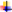 church [t∫3:t∫] церковь 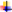 sights [ saıts] достопримечательности 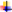 museum [mju:′zıəm] музей 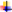 park [pɑːk] паркПосле ознакомления с новыми словами учащиеся выполняют следующее упражнение. Учащимся предлагается прочитать текст на английском языке о Талице. Данное упражнение направлено на  формирование навыков чтения.  Предполагается, что прочитывая текст, учащиеся будут тренировать не  только произносительную базу, но и лексическую базу. Также это задание  способствует развитию кругозора учащихся, так как в текст включены  материалы краеведения. Данное упражнение направлено на развитие  мышления и речи, так как учащимся нужно не только прочитать текст, но и  перевести (Пример 2). Пример 2 Read and translate the text.  Talitsa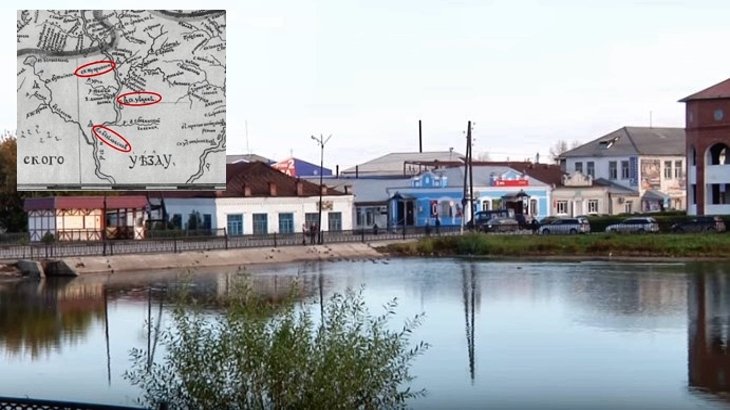  Talitsa is an old town of the Ural.  It is 288 years old. Talitsa is situated on the banks of 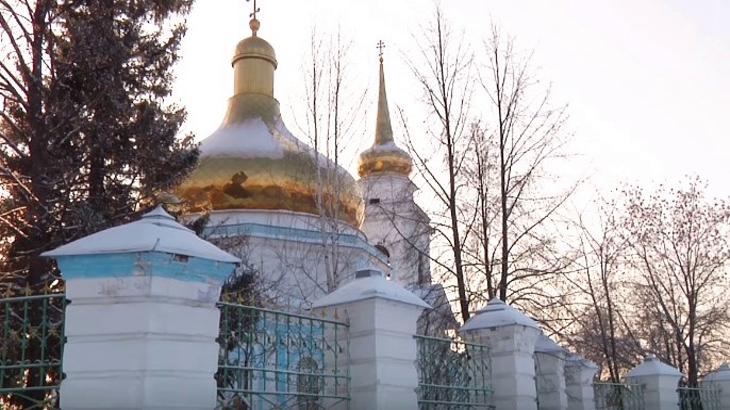 the Urginsky Pond.  The population of Talitsa is about 15 486  people.  There are many museums, libraries in Talitsa.  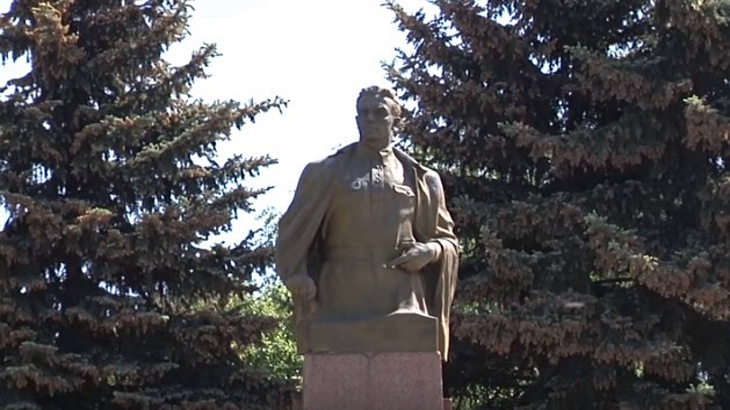 Talitsa has a lot of sights. They are worth seeing. You can see Peter and Paul Church, square named after Nikolai Ivanovich Kuznetsov and so onto be worth seeing – стоит посмотреть 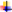 После текста учащимся предлагается для запоминания новая фраза,  которая используется в тексте «to be worth seeing – стоит посмотреть».  Учащиеся могут впоследствии использовать её в своей речи. Данное  упражнение помогает учащимся усовершенствовать навык чтения и  обогатить знания о родном городе. Суть следующего упражнения заключается в том, что учащимся  предлагается соотнести изображения достопримечательностей с их  названиями. Это задание направлено на формирование лексических навыков.  Учащиеся узнают, как по-английски будут звучать и выглядеть фразы,  обозначающие достопримечательности родного города. Даже не зная  перевода названия достопримечательности, учащиеся могут догадаться о её  значении по тем словам, которые им знакомы, также на помощь придёт и  картина с изображением. Предложенное упражнение направлено на проверку  знаний по краеведению, а также на формирование навыка чтения, так как  учащимся нужно не только соотнести названия, но и прочитать их  правильно.  Данная электронная тетрадь была разработана с целью сформировать у  учащихся коммуникативные навыки. Следующее упражнение направлено на  развитие сразу нескольких таких навыков. Учащимся нужно научиться не  только читать по-английски, но и говорить, писать и мыслить. В  предлагаемом упражнении учащимся предлагается клише, с помощью  которого учащиеся могут рассказать о своём городе не только соседу по  парте, но и иностранцу (Пример 3). Пример 3 Complete the text. Tell your partner about your native town.  My Native town I live in ………………. It is a small beautiful ……………… There are  many ………………. in our town. We can visit ………………………, ……………………… I love my native town! It is worth seeing.  Задание к упражнению состоит в том, что учащемуся нужно заполнить  по смыслу пропуски словами, фразами, изученными ранее в этом разделе, а  затем рассказать о своём городе. В ходе выполнения данного упражнения у  учащихся формируются лексические навыки, навыки чтения и говорения. Учащимся нужно также ещё и рассказать о своём городе на английском  языке. Предлагаемое задание направлено также на формирование  монологической речи. Развивается мышление и речь учащихся. Следующее задание направлено на формирование навыка аудирования.  Учитель предлагает учащимся прослушать диалог (Приложение 2). Но  вначале учитель готовит учащихся к прослушиванию (Pre – listening),  рассказывает о ситуации, которой посвящён диалог, вводит учащихся в курс  дела. Затем звучит живая речь учителя, задача учащихся внимательно  прослушать диалог и ответить на вопросы, которые предлагаются в  упражнении. Данное упражнение способствует формированию навыка  письма, так как учащимся нужно ответить на вопросы не устно, а письменно.  Ответы нужно вписать в специальные пропуски. Данное упражнение  развивает также лексическую сторону речи, так как для ответа на вопрос  учащимся предстоит проанализировать ответ и подобрать подходящие слова,  вспомнив при этом свой лексический запас. Также предлагаемое упражнение  тренирует грамматический навык ответа на вопросы (Пример 4).  Пример 4  Listen to the dialogue and answer the questions. Questions: 1. What is the native town of Katy? 1.------------------------------------------------------------------------  2. How old is the native town of Katy?  2. ------------------------------------------------------------------------  3. How many rivers are there in the town?  3.-------------------------------------------------------------------------  4. What sights of the town does Katy name?  4.-------------------------------------------------------------------------  5. Does Masha want to visit Talitsa?39  5.------------------------------------------------------------------------- В заключение раздела учащимся предлагается задание понять и объяснить на английском языке поговорку «East or west - home is best».  Данное упражнение является итоговым, т.е. учащиеся должны подключить к  выполнению этого упражнения все свои знания, полученные с помощью  выполнения предыдущих заданий. При выполнении предложенного задания  у учащихся развивается мышление, монологическая речь. Данное задание  направлено на формирование, прежде всего навыка говорения, а именно  монологической речи.  Формирование монологического высказывания в данном задании  проходит без опоры, что представляет для учащихся определённую  трудность, но тем оно интереснее, что учащимся нужно рассказать именно о  своём городе. Это положительно их мотивирует и заинтересовывает при выполнении задания.  Раздел «My Native Town» был направлен на формирование различных  коммуникативных навыков, а именно аудирования, говорения, чтения и  письма. Задания построены доступно и просто, к некоторым заданиям  прилагаются изображения, что делает их более интересными. После  выполнения предложенных упражнений у учащихся формируются  определённые знания по краеведению города Талица. Также предполагается формирование коммуникативных навыков: аудирования, говорения, чтения и  письма. Раздел «Family Tree»(«Семейное древо») У каждого человека есть семья, которую он любит, которой дорожит.  Следующий раздел посвящён теме «Семья». В данном разделе учащимся  предлагаются задания и упражнения, направленные на изучение новых слов  и выражений, а также на изучение краеведческого материала о семье  Кузнецова Николая ИвановичаПервым заданием в этом разделе является знакомство с новыми  словами. К словам прилагается транскрипция и перевод. Учащимся нужно  запомнить данные слова, так как они пригодятся при выполнении  последующих упражнений. Данное упражнение направлено на  формирование лексических навыков и навыков чтения. Среди новых слов  есть и уже знакомые учащимся слова, они также необходимы, поэтому они  включены в задание (Пример 5). Пример 5 Read, translate and remember the words.     father 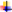 mother 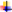 children 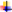 family 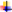 son 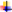 private house ['praıvıt haus] особняк 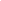 family tree ['fæmılı tri:] родословная 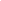  Данное упражнение направлено на развитие коммуникативных навыков  чтения. Также оно способствует развитию и пополнению словарного запаса  учащихся.  Талица популярна тем, что в ней героем разведчиком, который родился в нашем городе. Кузнецов Н.И. очень любил свою малую родину, поэтому мы решили рассмотреть его родословную и представить вам. Учащимся предлагается выполнить следующее задание, суть которого  заключается в том, что нужно прочитать текст и с помощью картинок  вписать недостающие слова. Это упражнение развивает навык чтения и письма, формирует лексический навык. Учащиеся также развивают свой  кругозор и пополняют знания о городе Талица, о его истории.  Данное упражнение направлено на развитие навыка чтения, письма.  Прежде чем выполнить задание, учащимся нужно прочитать внимательно  тест. Чтение способствует развитию мышления, развитию произносительной  базы. Учащиеся развивают свой язык, свою речь. Также формируется навык  письма, так как учащиеся вписывают слова, тем самым тренируют и  повторяют новую лексику. Это способствует формированию  коммуникативной компетенции в сфере письменных навыков. У учащихся  происходит запоминание слов на механическом этапе.       Предлагаемое упражнение является для учащихся интересным и  познавательным, так как содержит информацию о родном и любимом городе.      Следующее упражнение направлено на формирование навыка  аудирования. Звучит живая речь учителя, который зачитывает 5 утверждений (Приложение 2). Одни из них верные, а другие неверные. Учитель мотивирует учащихся на прослушивание текста, и даёт  задание поставить галочки под той цифрой, утверждение под которой  является верным. Данное упражнение развивает внимание и тренирует навык  аудирования (Пример 6). Пример 6 Listen to the sentences. Put a tick (V) if you agree. После выполнения упражнения учащимися, учитель проверяет вместе  с учащимися ответы. Учитель зачитывает утверждения ещё раз, а учащиеся  зачитывают свои ответы, обращаясь для проверки к тексту предыдущего задания. Данное задание является закрепительным, так как проверяет знания,  которые были получены из предыдущего упражнения.  В следующем задании учащимся предлагаются изображения семьи  купца Грибушина. Задача учащихся подписать имена членов семьи под  изображениями. В упражнении представлены фотографии семьи Кузнецова Н.И.,  взятые из архива и интернета. В данном упражнении тренируется навык  письма, а также происходит закрепление краеведческого материала,  связанного с семьёй Кузнецова Н.И. и визуальное его подкрепление (Пример 7).  Пример 7 Look at the pictures. You can see the members of the Kuznetsov N.I. Who are they?  The Kuznetsov family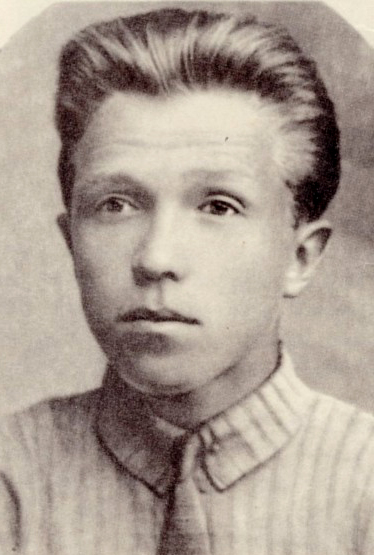 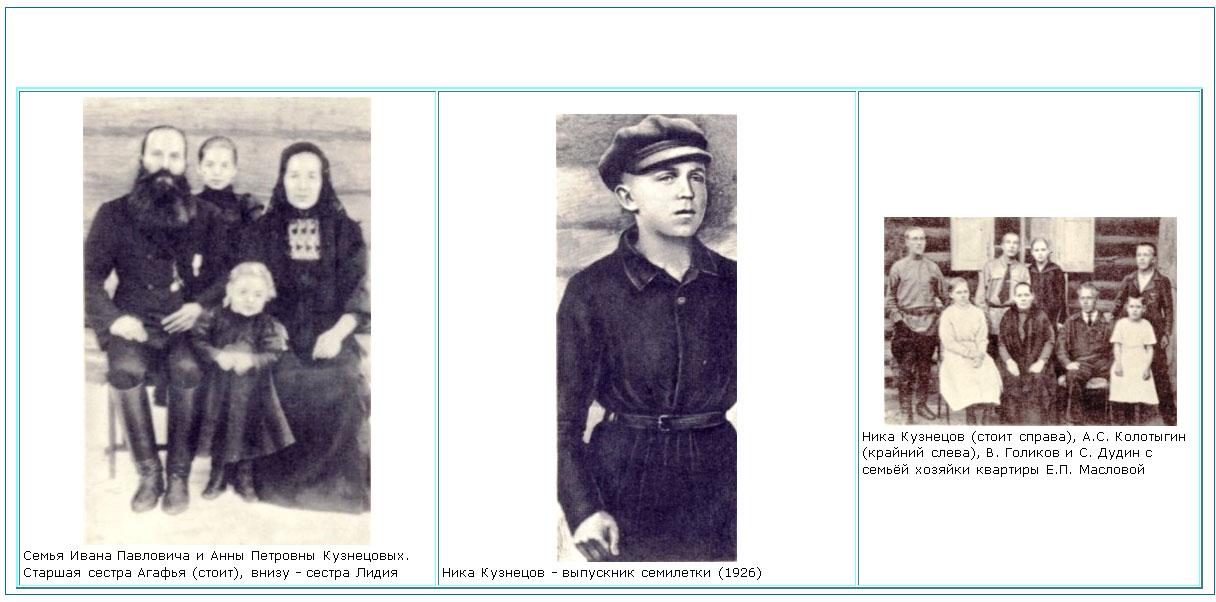  Следующее задание представляет собой таблицу, в которой спрятаны  слова по изучаемой теме. Задача учащихся найти эти слова и обвести. Данное  упражнение направлено на формирование лексического навыка, так как  учащиеся повторяют слова по пройденной теме. Также оно представляет  собой и определённый интерес своей необычностью (Пример 8).   Пример 8 Find the words in the table. Последнее задание из этого раздела – творческое. Учащимся нужно  нарисовать своё семейное древо и рассказать о своей семье. В задании  представлена схема, с помощью которой учащиеся могут обозначить членов  своей семьи. Данное упражнение направлено на развитие навыков говорения,  а именно монологической речи. Учащиеся сначала рисуют их семейное  древо, затем с опорой на него рассказывают о своей семье. Формируется  произносительная сторона речи, активизируется лексическая сторона устной  речи.  Учащиеся вспоминают новые слова и фразы, изученные в разделе, и  употребляют их в речи. Также это упражнение является итоговым к разделу  «Family Tree» (Пример 9).  Пример 9 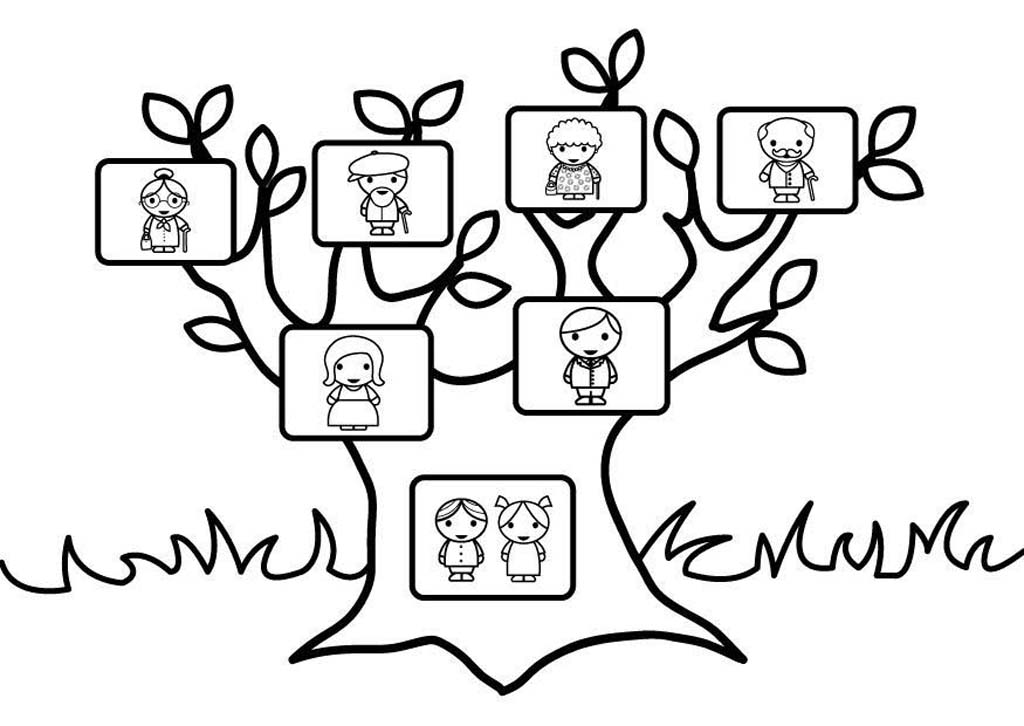 Draw your family tree and tell about it. Данный раздел направлен на формирование таких коммуникативных  навыков как аудирование, чтение, говорение и письмо. В разделе  представлены различные упражнения, которые сопровождаются изображениями, схемами. Также в заданиях представлен краеведческий  материал о семье Кузнецова Н.И., который является познавательным  для учащихся. После выполнения предложенных упражнений у учащихся  формируются навыки аудирования, чтения, говорения и письма, а также  развивается кругозор и повышается культура познания родного города  Талица. Предложенные упражнения являются интересными и доступными для понимания учащихся.  2.3 Анализ использования рабочей тетради  Разработанная рабочая тетрадь была предложена учителю МКОУ СОШ №62 для изучения и анализа содержания.  Две группы младших школьников из 2-4 класса в количестве 20 человек,  изучающие английский язык, выполняли задания из рабочей тетради в  рамках темы «Моя малая Родина».   После выполнения заданий по предложенным темам рабочей тетради  учащимся предлагалось выполнить итоговую контрольную работу  (Приложение 3) и заполнить лист самооценки (Приложение 2). По  результатам выполненных работ педагог мог судить об уровне усвоения  учебного материала, о сформированности коммуникативных умений.   Анализ результатов проведения контрольной работы и заполнения  листов самооценки показал, что учащиеся успешно справились с предложенными заданиями. Средний балл за выполнение составил 4,4 балла.  Педагог отметил, что тематика электронной тетради вызвала большой интерес у  младших школьников. Использование исторических фактов, событий,  описание достопримечательностей побудило учащихся к дальнейшему  самостоятельному изучению истории Талицы, вселило чувство гордости за  родной город.  После анализа представленной электронной тетради и ее применения в  процессе обучения учителем был составлен отзыв на данную тетрадь  (Приложение 1), а также сделан вывод о том, что применение рабочей  тетради на основе интегративного подхода на уроках английского языка в 2-4  классах помогает формировать у учащихся элементарные коммуникативные  умения в четырех видах речевой деятельности (говорения, аудирования,  чтения, письма) и развивать способность и готовность общаться с  носителями языка. Краеведческий материал приближает иноязычную коммуникацию к  личному опыту учащихся и позволяет им оперировать сведениями и фактами  из своей жизни, способствует формированию и закреплению у них навыков  общения на изучаемом языке и положительно настраивает на дальнейшее его  изучение. Использование электронной тетради экономит время учащегося за счёт  выполнения работы непосредственно на страницах пособия. Электронная тетрадь  информативна, помогает организовать самостоятельную работу учащегося. Выводы по главе 2 Таким образом, на основе практического применения рабочей тетради  на основе интегративного подхода можно сделать вывод о том, что  использование данного учебного пособия способствует успешному  формированию коммуникативной компетенции у учащихся.  Согласно Федеральному государственному общеобразовательному  стандарту начального образования целью обучения иностранным языкам  является формирование иноязычной коммуникативной компетенции, т.е.  способности и возможности осуществлять реальное общение. Интеграция же  иностранного языка и краеведения делает процесс изучения интересным и  увлекательным, что способствует благоприятному усвоению материала и  формированию коммуникативных навыков. У учащихся должны быть  сформированы четыре вида речевых действий: аудирование, говорение,  чтение и письмо. Созданная рабочая тетрадь по английскому языку на основе  интегративного подхода способствует формированию коммуникативной  компетенции, используемые в ней задания, направлены на развитие всех  четырёх видов речевой деятельности.  Каждое из упражнений, представленных в тетради, создано с  использованием материалов краеведения. Учащиеся учатся читать, писать,  слушать и говорить на английском языке, изучая краеведение родного  города. Такая межпредметная интеграция позволяет учащемуся с головой  окунуться в процесс изучения языка, так как они узнают много нового о  своём городе, который они видят каждый день за окном. Такой интерес  благотворно влияет на развитие коммуникативных навыков у младших  школьников, что и является целью изучения иностранного языка.ЗАКЛЮЧЕНИЕ В результате изучения иностранного языка на начальном этапе у  обучающихся формируются представления о его роли и значимости в жизни  современного человека. И каким будет опыт использования иностранного  языка, как средства межкультурного общения, зависит от учителя, от его  желания и возможностей сделать учебный процесс интересным и  увлекательным. Для развития устойчивого учебно-познавательного интереса к  предмету педагогу необходимо использовать разнообразные учебно методические пособия. Электронная тетрадь, содержащая учебный материал,  построенный на национальных ценностях, закладывает основу для  формирования гражданской идентичности, чувства патриотизма и гордости  за свою Родину и народ. Работа с тетрадью на основе интегративного  подхода повышает активность обучения, мотивирует учащихся к  дальнейшему совершенствованию в области иностранного языка, позволяет  работать учащимся в индивидуальном темпе, помогая усвоить весь  необходимый объем знаний. В процессе выполнения разнообразных заданий  у учащихся формируется коммуникативная компетенция. В сфере  коммуникативных универсальных учебных действий учащиеся приобретают  умения адекватно воспринимать и передавать информацию, учитывать  мнение собеседника, организовывать и осуществлять сотрудничество с  одноклассниками и учителем. Анализ использования рабочей тетради на основе интегративного  подхода на уроках английского языка учителем начальной школы показал,  что у учащихся более продуктивно формируются элементарные  коммуникативные умения в четырех видах речевой деятельности (говорение,  аудирование, чтение, письмо) с учетом речевых возможностей и  потребностей. В процессе написания данного проекта были реализованы поставленные  задачи: 1) На основе изученной методической и педагогической литературы  дана характеристика интегративному подходу. 2) Изучены структура интегративного подхода, а также методы и  приёмы его использования. 3) Изучить теоретические основы формирования коммуникативной  компетенции на уроках иностранного языка. 4) Создана электронная тетрадь по английскому языку для 2- 4 классов на  основе интегративного подхода. 5) Проведён анализ содержания рабочей тетради с целью  эффективности формирования коммуникативных навыков. Таким образом, можно с уверенностью сказать, что гипотеза  подтвердилась. Использование созданной электронной тетради по английскому  языку на основе интегративного подхода способствует совершенствованию и  развитию коммуникативных навыков учащихся. Библиографический список 1. Горлова Н.А. Состояние методики раннего обучения иностранному языку  на пороге третьего тысячелетия // Иностранные языки в школе. 2010. №5. С.11-20.  2. Гриценко Л.И. Теория и практика обучения. Интегративный подход. – М.:  Академия, 2008.  3. Гусинский Э.Н. Построение теории образования на основе  междисциплинарного системного подхода. – М., 1994. 4. Егоров О. Коммуникативная функция учебного занятия // Учитель. 2001.  №1. С. 52-54. 5. Елухина Н.В. Роль дискурса в межкультурной коммуникации и методика  формирования дискурсивной компетенции // ИЯШ. 2002. №3. С. 9-13. 6. Захлебный А.Н. Состав понятий межпредметных связей в школьном  природоохранном просвещении. М., 1986.  7. Зимняя И.А., Земцова Е.В. Интегративный подход к оценке единой  социально-профессиональной компетентности выпускников вузов // Высшее  образование сегодня. 2008. №5.С.14-19. 8. Каримов З.Ш. Теория и практика институциональной интеграции высшего  профессионального педагогического образования на основе синтеза  внешнего и внутреннего компонентов: Автореф. дис.д-ра пед. наук. Уфа,  2009. 9. Карташова В.Н. Краеведение на уроках английского языка // Иностранные  языки в школе. 2011. №1. С.46-49. 10. Клычникова З.И. Особенности обучения чтению на иностранном языке -2-е  издание, исправленное. – М.: Просвещение, 2009.  11. Колкер Я.М. Практическая методика обучения иностранному языку. – М.:  Издательский центр «Академия», 2010.  12. Ляховицкий М.В. Методика обучения иностранным языкам в начальной  школе. – М.: Высшая школа, 2010.13. Максимов В.И. Межпредметные связи и совершенствование процесса  обучения. – М.: Просвещение, 1984.  14. Морозова Л. М. Реализация интегративного подхода в преподавании  иностранного языка в начальной школе // Политематический сетевой  электронный научный журнал Кубанского государственного аграрного  университета. 2006. № 21. 15. Погорелая Г.В. Реализация принципа краеведения в обучении школьников  иностранным языкам // Иностранные языки в школе. 2013. №1. С. 62-65. 16. Погорелая Г.В. Школьное краеведение как компонент иноязычного  образования // Иностранные языки в школе. 2012. №6. С.60- 65. 17. Рогова Г. В. Методика обучения английскому языку на начальном этапе в  общеобразовательных учреждениях. – М.: Просвещение, 2009.  18. Рогова Г.В. Методика обучения письму на иностранном языке. – М.:  Просвещение, 2008. 19. Савченко Г.А. Развитие коммуникативных навыков на уроках английского  языка. – М.: Изд-во Панорама, 2009.  20. Соловова Е.Н. Развитие и контроль коммуникативных умений: традиции и  перспективы. – М.: Педагогический университет «Первое сентября», 2006. 21. Тенищева В.Ф. Интегративно-контекстная модель формирования  профессиональной компетенции. Дис. д-ра пед. наук. – М., 2008.  22. Федеральный государственный образовательный стандарт второго  поколения. 23. Филатова В.М. Методика обучения иностранным языкам в начальной школе.  – Ростов Н/Д: Анион, 2008.  24. Штарина А.Г. Английский язык: коммуникативный подход в преподавании:  технологии, разработки уроков. – Волгоград: Учитель, 2009. 25. Яковлев И.П. Интеграционные процессы в высшей школе. – Л.: Изд-во ЛГУ,  1980.Интернет-источники 26. Борщева О.В. Структура интегративного подхода к обучению иностранному  языку // Актуальные проблемы педагогики. 2009 [Электронный ресурс]. – URL:https://cyberleninka.ru/article/v/struktura-integrativnogo-podhoda-k obucheniyu-inostrannomu-yazyku (дата обращения: 25.10.2017). 27. Никитина И.Н. Урок английского языка с использованием новых  информационных технологий // Иностранные языки. 2009 [Электронный  ресурс]. – URL: http://in-yaz.3dn.ru/blog/2009-02-18-50 (дата обращения:  22.08.2017). 28. Огнева У.Л., Григорьева Е.Н. Интегративный подход к обучению  иностранного языка в школе на младшем этапе. [Электронный ресурс]. – URL :https://elibrary.ru/item.asp?id=26311500 (дата обращения: 20.10.2017).  29. Павлова Л.В., Мамедова И.Г. Интегративный подход в обучении детей  дошкольного возраста // Инновационная наука. 2016 [Электронный ресурс]. – URL: https://elibrary.ru/contents.asp?issueid=1688123 (дата обращения:  19.10.2017). 30. Словарь Академик [Электронный ресурс]. – URL: http://methodological_terms.academic.ru (дата обращения: 30.08.2017).Приложение 1 Отзыв учителя английского языка МКОУ СОШ № 62 Решетниковой З.Б  Электронная тетрадь по английскому языку «Welcome to Talitsa» для  учащихся 2- 4 класса разработана в соответствии с интегративным и  коммуникативно-когнитивным подходами, которые являются ведущими в  современной методике преподавания иностранного языка. Данная тетрадь  включает в себя: ∙ рекомендации для учащихся по работе с тетрадью; ∙ 3 тематических раздела, связанных с прошлым и настоящим  города Талица; ∙ итоговый тест для учащихся по освоению учебного материала; ∙ приложение с текстами для аудирования. Содержательный материал тетради направлен на развитие умений и  навыков всех видов речевой деятельности: чтения, аудирования, письма и  говорения. Все тематические разделы тетради логически связаны между  собой, а изложение лексико-грамматического материала происходит от  простого к сложному, т.е. в данном пособии представлено чёткое, подробное,  тщательно выстроенное распределение грамматического и лексического  материала. Тетрадь включает в себя упражнения, предусматривающие развитие  умений коммуникативной направленности, связанной с познавательной  деятельностью, с развитием ценностной ориентацией школьников в процессе  приобщения их к культуре своей родины.  Данную электронную тетрадь можно использовать на уроках английского  языка в качестве дополнительного пособия при изучении темы «Моя малая  родина» или в рамках кружка или спецкурса. Учащимся будет интересно  выполнять предложенные задания. В процессе освоения учебного материала  учащиеся научатся высказываться по теме, узнают факты из истории  Кунгура и, впоследствии, смогут поддержать разговор со сверстниками из  других стран. 62  Приложение 2 Test yourself Your name ______________________________________________ class_____ Поставь баллы напротив каждого знания и умения, которым ты владеешь: 20-18 баллов – «5» 17-15 баллов - «4» 14-12 баллов- «3» Приложение 3 Test yourself 1. Mark the sentences true (T) or false (F).  a). Talitsa is an old town of the Ural.b). The population of Talitsa is about 18.000  peoplec).  It is 288 years old.2. Fill in the necessary words. He was a scout. He had got a big family. .…………..was the head of the family. His  family lived in ………………… . 3. Complete the dialogue and act out it in pairs: A: What is your name? B:…………… And what is your name? A: ...............I’m from Talitsa. Where are you from? B: I’m from…… A: Would you like to visit ……………….. ? B: With great pleasure. It is interesting to watch some sights of your  town.4. Write a letter to your friend from Great Britain. Dear ……., How are you? I hope you are well. You want to know about the place where I live.  I live in ………. The town is …….. years old. You can see ………………… and  ………………..in my town. You will like them very much. Come to me in  …………..and we will visit …………………… We will fly in the sky with the pilots  of Talitsa. Sincerely yours,………….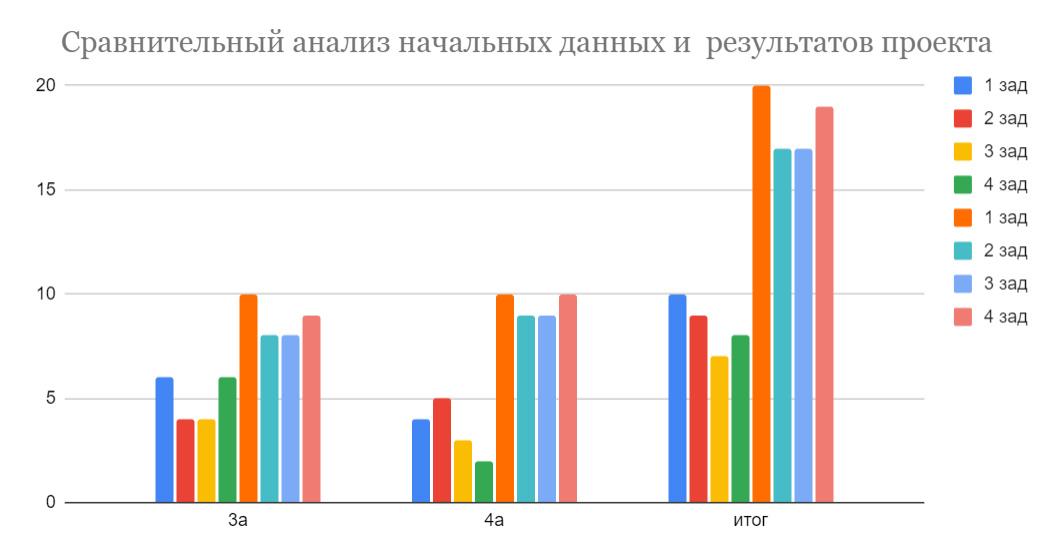 Аналитическая справка по итогам проекта  В начале проектной деятельности мы поставили для себя цель- создание электронной тетради для учащихся 2-4 класса на основе  интегративного подхода для успешного формирования коммуникативной  компетенции. В результате мы ее и получили, что в действительности привело к улучшению условий и к формированию коммуникативной компетенции у обучающихся 2-4 классов.название этапаназвание вида деятельностипериод исполненияитог исполненияподготовительныйопределение руководителей проектов;поиск проблемного поля;выбор темы и еѐ конкретизация;формирование проектной группы.сентябрь 2021выполненоПоисковыйуточнение тематического поля и темы проекта, еѐ конкретизация;определение и анализ проблемы;постановка цели проекта.октябрь 2021выполненоАналитическийанализ имеющейся информации; сбор и изучение информации; поископтимальногоальтернативных решений), построение алгоритма деятельности; составление плана реализации проекта: пошаговое планирование работ; анализ ресурсов.ноябрь 2021выполненоПрактическийвыполнение запланированных технологических операций;текущий контроль качества;внесение (при необходимости) изменений в конструкцию и технологию.декабрь 2021выполненоПрезентационныйПодготовка презентационных материалов;Презентация проекта;Изучение возможностей использования результатов проекта (выставка,продажа, включение в банк проектов, публикация).январь 2022выполненоКонтрольныйанализ результатов выполнения проекта;оценка качества выполнения проекта.конец января 2022выполнено1 2 3 4 5g f a m i l y l br a h s i s t e rs t x r p b m q oc h i l d r e n tm e r c h a n t hf r u l m q s z em k m o t h e r rЧТО Я ЗНАЮ и  УМЕЮ?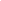 5 баллов 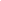 4 балла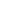 3 баллаЗАПИШИ  ТВОИ баллыЯ знаю историю, достопримечате льности,  традиции и  обычаи родного  городаХорошо Не совсем МалоЯ умею писать и читать  информацию,  связанную с  ТалицейБез ошибок 1-2 ошибки Больше 3  ошибокЯ умею  говорить  о Талице 5-6  предложений 3-4 предложения 1- 2 предложения Я понимаю  речь учителя  и учениковполностью Не совсем малоСКОЛЬКО БАЛЛОВ ПОЛУЧИЛОСЬ?СКОЛЬКО БАЛЛОВ ПОЛУЧИЛОСЬ?СКОЛЬКО БАЛЛОВ ПОЛУЧИЛОСЬ?СКОЛЬКО БАЛЛОВ ПОЛУЧИЛОСЬ?Результаты тестаРезультаты тестаРезультаты тестаРезультаты тестаРезультаты тестаРезультаты тестаРезультаты тестаРезультаты тестаРезультаты тестаколичество баллов за каждое задание, обучающихся которые справились (начало исследования)количество баллов за каждое задание, обучающихся которые справились (начало исследования)количество баллов за каждое задание, обучающихся которые справились (начало исследования)количество баллов за каждое задание, обучающихся которые справились (начало исследования)количество баллов за каждое задание, обучающихся которые справились (конец исследования)количество баллов за каждое задание, обучающихся которые справились (конец исследования)количество баллов за каждое задание, обучающихся которые справились (конец исследования)количество баллов за каждое задание, обучающихся которые справились (конец исследования)1 зад2 зад3 зад4 зад1 зад2 зад3 зад4 зад3а6446108894а4532109910итог1097820171719